Ablauf für ein gemeinsames Hausgebet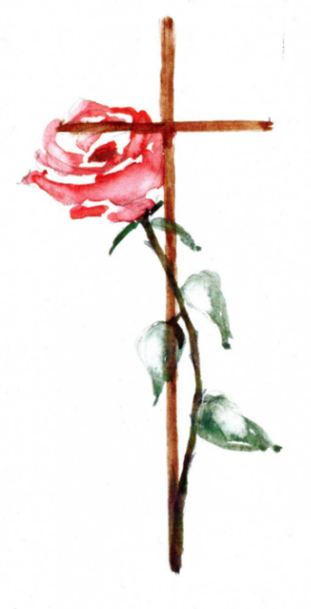 Wir feiern gemeinsam im Namen des Vaters und des Sohnes und des Heiligen Geistes. AmenGelesen oder gesungen:Von guten Mächten treu und still umgeben, behütet und getröstet wunderbar, so will ich diese Tage mit euch leben und mit euch gehen in ein neues Jahr.Von guten Mächten wunderbar geborgen erwarten wir getrost, was kommen mag. Gott ist bei uns am Abend und am Morgen und ganz gewiss an jedem neuen Tag.Psalmgebet: Psalm 23Der HERR ist mein Hirte, mir wird nichts mangeln. Er weidet mich auf einer grünen Aue und führet mich zum frischen Wasser.Er erquicket meine Seele. Er führet mich auf rechter Straße um seines Namens willen. Und ob ich schon wanderte im finstern Tal, fürchte ich kein Unglück; denn du bist bei mir, dein Stecken und Stab trösten mich.Du bereitest vor mir einen Tisch im Angesicht meiner Feinde.Du salbest mein Haupt mit Öl und schenkest mir voll ein.Gutes und Barmherzigkeit werden mir folgen mein Leben lang, und ich werde bleiben im Hause des HERRN immerdar.Ehr sei dem Vater und dem Sohn und dem Heiligen Geist; wie es war im Anfang, jetzt und immerdar und von Ewigkeit zu Ewigkeit. AmenAnfangsgebet: Allmächtiger, barmherziger Gott, wir danken dir, dass wir jetzt gemeinsam in unseren Häusern und Wohnungen Gottesdienst feiern können. Gib uns deinen Geist und segne uns. Das bitten wir im Namen Jesu Christi. AmenBesinnung mit Bibelworten – (Stille)Tageslosung oder:Befiehl dem HERRN deine Wege und hoffe auf ihn, er wird's wohlmachen. - Psalm 37,5Sei stille dem HERRN und warte auf ihn. Psalm 37,7Rufe mich an in der Not, so will ich dich erretten und du sollst mich preisen. - Psalm 50,15Fürchte dich nicht; glaube nur! - Lukas 8.5Euer Herz erschrecke nicht! Glaubt an Gott und glaubt an mich. - Johannes 14.1Gott hat uns nicht gegeben den Geist der Furcht, sondern der Kraft, der Liebe und der Besonnenheit - 2. Timotheus 1,7Gebet für alles Leben: Allmächtiger, barmherziger Gott, lieber Vater im Himmel,wir bitten dich für alles Leben. Du hast versprochen, dass du immer da bist, auch wenn wir es manchmal nicht spüren. Führe uns auf dem Weg des Friedens. Schenke der ganzen Welt Frieden.Du hast deinen Engeln befohlen, dass sie uns schützen und bewahren.Du hast uns deine Liebe am Kreuz gezeigt. Sie trägt alles, sie duldet alles, sie bleibt immer da. Nie wird sie vergehen. Wir danken Dir und loben Deinen Namen. AmenVaterunserLied oder gemeinsam gesprochen:Sing, bet und geh auf Gottes Wegen, verricht das Deine nur getreu und trau des Himmels reichem Segen, so wird er bei dir werden neu; denn welcher seine Zuversicht auf Gott setzt, den verlässt er nicht.Segen: Es segne und behüte uns der allmächtige und barmherzige Gott. Der Vater, der Sohn und der Heilige Geist. Amen